Dragi učenci! Ponovili smo obsege in ploščine in pričeli z geometrijskimi telesi. To snov bomo tudi preverjali, zato vestno rešujte naloge, sproti pregledujte rešitve in nam postavite vprašanja, če vam ne bo kaj jasno. Veliko vas še vedno ni prijavljenih v spletni učilnici. Predlagava, da naredite «PLONKCE« s formulami za obseg in ploščino likov, ki smo jih ponovili. Želiva vam čim več uspeha in čim manj napak. Alenka Jekovec In Polonca TeranVpis elektronskega naslova  (po spodnjih navodilih vpisi svoj elektronski naslov, da lahko dobiš povratno informacijo o svojem delu)Odprite spletni portal SIO.MDM na naslovu https://mdm.arnes.si/Prijava/Login.aspx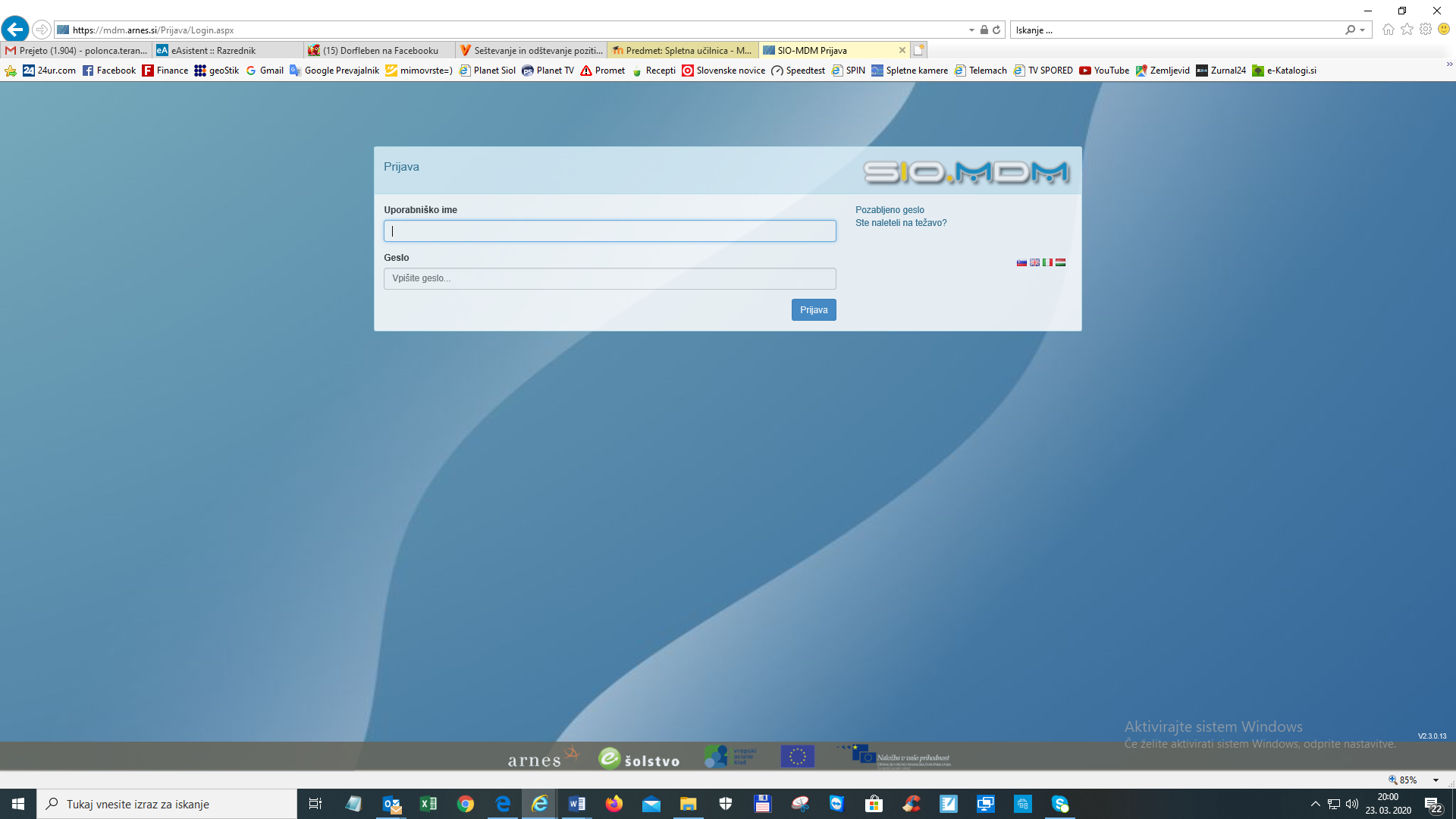 Vnesite uporabniško ime in geslo vaše digitalne identitete in kliknite gumb Prijava. Uporabniško ime ima v splošnem obliko ime.priimek@oskoroskabela.si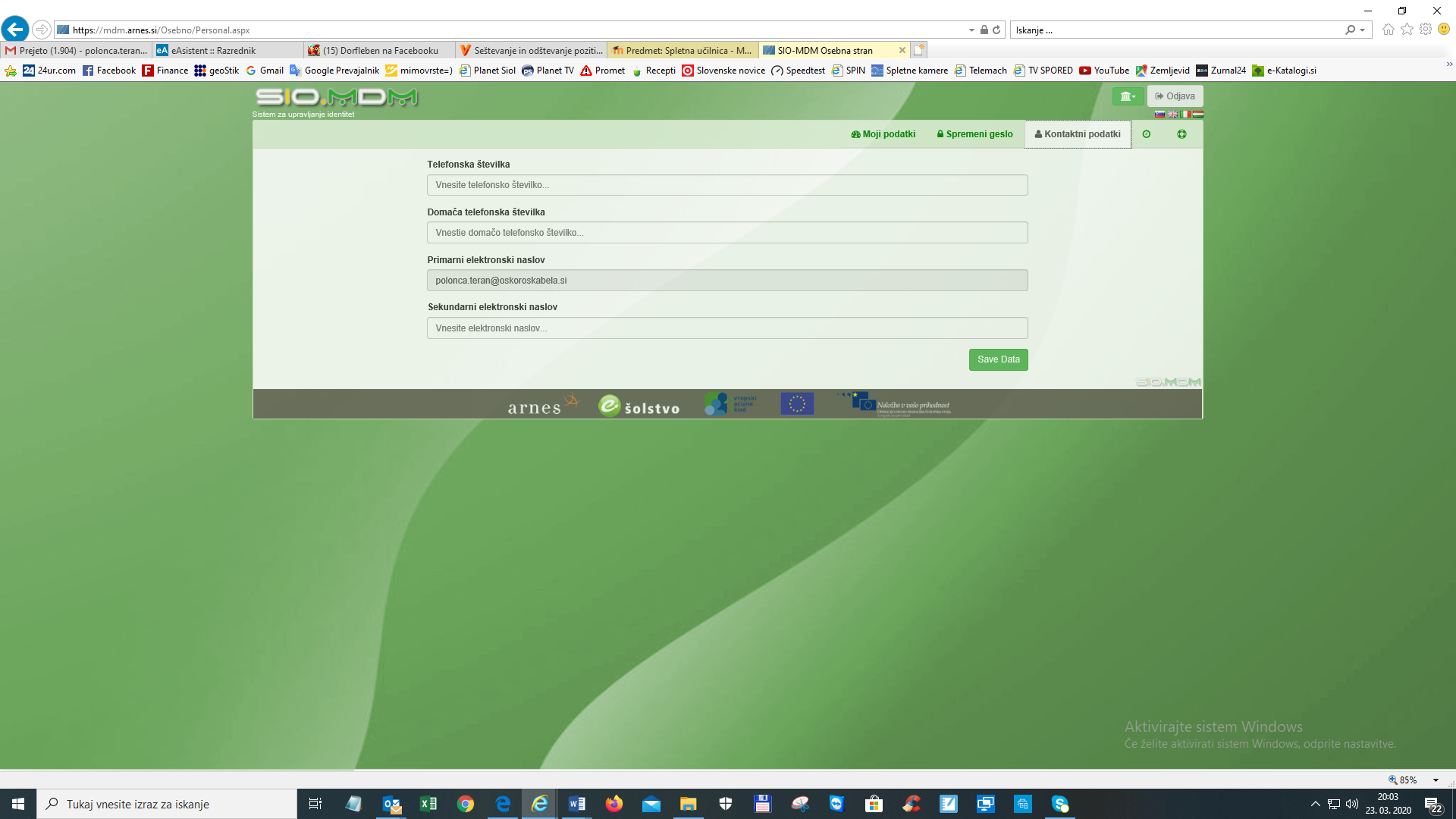 Na osebni strani izberite zavihek Kontaktni podatkiSvoj elektronski naslov –naslov, ki ga uporabljate učenci, lahko tudi elektronski naslov staršev -lahko vnesete v polje Sekundarni elektronski naslov:Pri vnosu bodite pazljivi. Če se zatipkate, obvestil ne boste prejemali.Za potrditev vnesenih osebnih podatkov kliknite gumb Save Data.Kliknite gumb Odjava za izhod iz osebne spletne strani.Na tej strani pa lahko spremeniš tudi geslo - zavihek Spremeni geslo.Preglej domačo nalogo in vse napake popravi.Rešitve ponedeljekDopolni zapisGEOMETRIJSKA TELESAOGLATA TELESA		 			OKROGLA TELESA	PRIZMA 					1. VALJ PIRAMIDA					2. STOŽEC3.KROGLADo sedaj smo podrobneje spoznali KOCKO in KVADER. Kam spadata?KOCKA IN KVADER SPADATA POD OGLATA TELESA V SKUPINO PRIZEM. KOCKADopolni do kocke, označi oglišča in robove.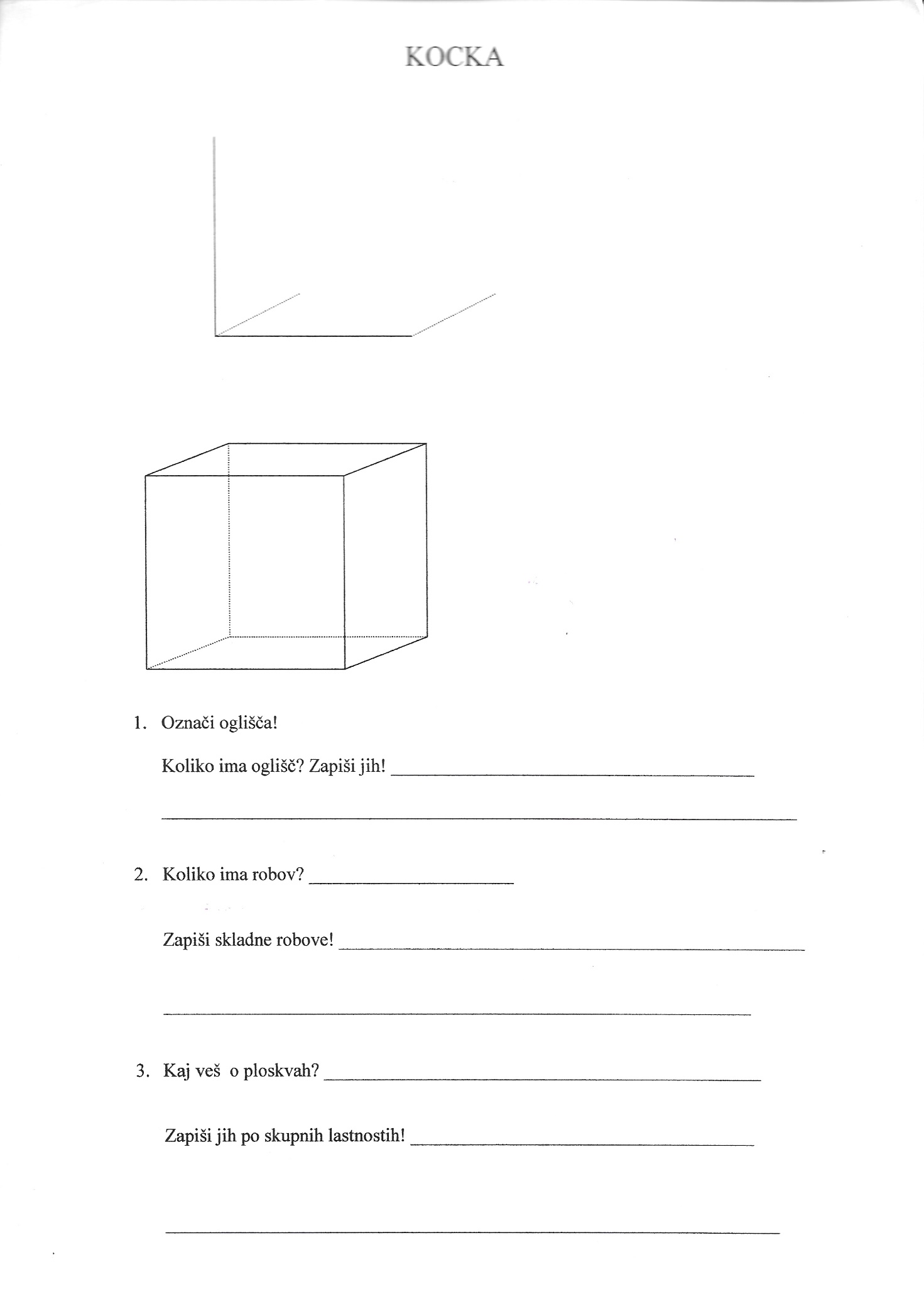 Preštej oglišča in dopolni.Kocka ima 8 oglišč: A, B, C, D, E, F, G, HKoliko ima robov in kaj veš o robovih?Kocka ima 12 robov, ki so skladni .Po 4 so vzporedni.Zapiši vse vzporedne robove.AB II CD II EF II HGAD II BC II EH II FGAE II DH II BF II CGKaj veš o ploskvah?Kocka ima 6 ploskev, ki so SKLADNE in imajo obliko KVADRATA.Po 2 sta VZPOREDNI.Zapiši vzporedne ploskve:ABCD II EFGHABFE II DCGHADHE II BCGFNa list preriši mrežo kocke z robom 3cm, jo izreži. Oglej si sliko na str. 140 v učbeniku.Izračunaj obseg in ploščino ene ploskve.a = 3cm		o = 4a			p = a2 o=?			o= 4. 3cm		p= (3cm)2o = 12cm 		p = 9cm2Nadaljuj v šolski zvezek.POVRŠINA KOCKEUgotovili smo, da ima kocka 6 ploskev – kvadratov. Ploščino ene ploskve izračunamoa.a, torej površino kocke izračunamo po formuli:P = 6.a.a		ali		P = 6 . a2Izračunaj površino dane kocke z robom 3cm.Izračunaj površino kocke: (Nariši skico kocke in ji označi stranico)a = 11mmP=?a = 1m5dmP=?a = 0,9mP=?Izračunajmo dolžino roba kocke s površino 150cm2.P = 150cm2                          P = 6.a2a =?                                   150 = 6.a2                                            6a2 = 150/:6                                              a2 = 25                                              a =                                               a = 5cmIzračunaj rob kocke:P = 384dm2a=?P = 8,64m2a=?